                                                                 проект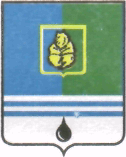                                          РЕШЕНИЕДУМЫ ГОРОДА КОГАЛЫМАХанты-Мансийского автономного округа - ЮгрыОт «___»_______________20___г.                                                             №_______ О внесении изменений в решение Думы города Когалыма от 29.06.2009 №390-ГДВ соответствии со статьями 31, 32, 33 Градостроительного кодекса Российской Федерации, рассмотрев изменения в Правила землепользования и застройки территории города Когалыма, утвержденные решением Думы города Когалыма от 29.06.2009 №390-ГД, учитывая результаты публичных слушаний от 15.07.2015, Дума города Когалыма РЕШИЛА:1. В решение Думы города Когалыма от 29.06.2009 №390-ГД                    «Об утверждении правил землепользования и застройки  территории города Когалыма» (далее – решение) внести следующие изменения:1.1. Пункт 1 части 2 статьи 10 приложения к решению дополнить словами «, в том числе в целях обеспечения свободного доступа граждан к водному объекту общего пользования и его береговой полосе»;1.2. Пункт 8 части  2 статьи 10 приложения  к решению изложить в следующей редакции: «8) использования земельного участка в целях охоты, рыболовства, аквакультуры (рыбоводства);»;1.3. Пункт 10 части 2, часть 15 статьи 10 приложения к решению признать утратившими силу;1.4. Статью 10 приложения к решению дополнить частью 17 следующего содержания:«17. Порядок, условия и случаи установления сервитутов в отношении земельных участков в границах полос отвода автомобильных дорог для прокладки, переноса, переустройства инженерных коммуникаций, их эксплуатации, а также для строительства, реконструкции, капитального ремонта объектов дорожного сервиса, их эксплуатации, размещения и эксплуатации рекламных конструкций устанавливаются Федеральным законом от 08.11.2007 №257-ФЗ «Об автомобильных дорогах и о дорожной деятельности в Российской Федерации и о внесении изменений в отдельные законодательные акты Российской Федерации.»;1.5. Часть 4 статьи 15 приложения к решению изложить в следующей редакции:«4. Форма разрешения на строительство установлена приказом Министерства строительства и жилищно-коммунального хозяйства Российской Федерации от 19.02.2015 №117/пр «Об утверждении формы разрешения на строительство и формы разрешения на ввод объекта в эксплуатацию».»;1.6. Часть 3 статьи 16 приложения к решению изложить в следующей редакции:«3. Форма разрешения на ввод объекта в эксплуатацию установлена приказом Министерства строительства и жилищно-коммунального хозяйства Российской Федерации от 19.02.2015 №117/пр «Об утверждении формы разрешения на строительство и формы разрешения на ввод объекта в эксплуатацию».».2. Настоящее решение вступает в силу после его официального опубликования.3. Опубликовать настоящее решение в газете «Когалымский вестник». Глава города Когалыма                                                         Н.Н.Пальчиков